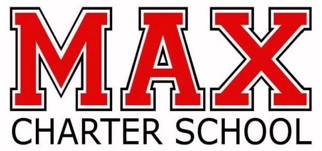 .Below is the breakfast and lunch menu for weeks of October 2 – October 9, 2023* Menu is subjected to change without notice.Below is the breakfast and lunch menu for weeks of October 16 and October 23, 2023.  * Menu is subjected to change without notice.Below is the breakfast and lunch menu for weeks of October 30 and November 6, 2023. * Menu is subjected to change without notice.Below is the breakfast and lunch menu for weeks of November 13, 2023 and November 27, 2023.* Menu is subjected to change without notice.menu for November 13, 2023 Below is the breakfast and lunch menu for weeks of December 4, 2023 and December 11, 2023.* Menu is subjected to change without notice.Below is the breakfast and lunch menu for December 18, 2023 and December 19, 2023.* Menu is subjected to change without notice.MenuMonday – 10/2Tuesday – 10/3Wed.  – 10/4Thursday – 10/5Friday – 10/6BreakfastTurkey sausage patty; wheat toast; pineapplesBiscuit; egg and mandarinsBlueberry muffin; turkey sausage patty; and pinapplesScrambled eggs; toast; and pearsWaffles; turkey sausage patty and pineapplesLunchLasagna; corn; green beans; and pearsFields peas and rice; smoked sausage; spinach and peachesChicken creole w/rice; mixed veggies; and mandarinsPork pepper steak; mashed potatoes; green beans; and peachesChicken nuggets; mixed veggies; and fruit cocktailMenuMonday – 10/9Tuesday – 10/10Wed.  – 10/11Thursday- 10/12Friday – 10/13BreakfastNo SchoolNo SchoolBlueberry muffin; turkey sausage patty and pineapplesScrambled eggs; toast and pearsWaffles; turkey sausage patty and pineapplesLunchNo SchoolNo SchoolBBQ pork chop; corn; green beans; and peachesChicken stew w/carrots and potatoes; green peas and mandarinsShrimp jambalaya; white beans; peas and carrots and pearsMenuMonday-10/16Tuesday –10/17Wed. – 10/18Thursday- 10/19Friday – 10/20BreakfastTurkey sausage patty; toast and pineapplesBiscuit; eggs and mandarinsBlueberry muffin; turkey sausage patty and pineapplesScrambled eggs; toast and pearsWaffles; turkey sausage patty and pineapplesLunchSpaghetti w/meat sauce; green beans; corn and pineapplesSalisbury steak w/gravy; baked mac and cheese; lima beans and peachesMeat and cheese pizza; corn; tomato and cucumber and mandarinsChicken & sausage gumbo; sliced carrots; and fruit cocktailBeef slider patty; tomato & cucumber and pearsMenuMonday -10/23Tuesday – 10/24Wed.  – 10/25Thursday– 10/26Friday – 10/27BreakfastTurkey sausage patty; toast and pineapplesBiscuit; eggs; and mandarinsBlueberry muffin; turkey sausage patty; and pineapplesScrambled eggs; toast and pearsWaffles; turkey sausage patty; and pineapplesLunchChili beans and rice; mixed veggies; and fruit cocktailPork cutlets and rice; black eyed peas; yam patties and peachesChicken salad on bun; corn & potato soup; lettuce & tomatoes; and mandarinsBeef pepper patty w/gravy; mashed potatoes; broccoli; sliced carrots; and peachesShrimp gumbo; green beans; potato salad and pineapplesMenuMonday-10/30Tuesday – 10/31Wed. – 11/1Thursday- 11/2Friday – 11/3BreakfastTurkey sausage patty; toast; and pineapplesBiscuit; eggs; and mandarinsBlueberry muffin; turkey sausage patty; and pineapplesScrambled eggs; toast and pearsWaffles; turkey sausage patty; and pineapplesLunchLasagna; corn; green beans and pearsPork pepper steak; mashed potatoes; green beans and peachesFields peas and rice; smoked sausage; spinach and peachesChicken creole and rice; mixed veggies; and mandarinsCrab patty on bun; lettuce & tomatoes; and peachesMenuMonday –11/6Tuesday – 11/7Wed.  – 11/8Thursday –11/9Friday – 11/10BreakfastTurkey sausage patty; toast; and pineapplesBiscuit; eggs; and mandarinsBlueberry muffin; turkey sausage patty; and pineapplesScrambled eggs; toast and pearsWaffles; turkey sausage patty; and pineapplesLunchChicken veggie soup w/pasta; corn; fruit cocktailBeef tips w/rice and gravy; lima beans; dice carrots and fruit cocktailShrimp bell pepper casserole; mixed veggies; peas and carrots; and pearsBBQ pork chop; corn; green beans and peachesTuna salad on bun; lettuce & tomatoes ; corn and mandarinsMenuMon. – 11/13Tues. – 11/14Wed. – 11/15Thurs. – 11/16Fri. – 11/17BreakfastTurkey sausage patty;  toast and pineapplesBiscuit, eggs; and mandarinsBlueberry muffin; turkey sausage patty; and pineapplesScrambled eggs; toast and pearsWaffles; turkey sausage patty and pineapplesLunchChicken & sausage gumbo; sliced carrots; and peachesRed beans and rice; turkey smoked sausage; mustard greens; and sliced peachesSalsbury steak w/gravy, baked mac and cheese; peas and carrots; lima beans and peachesChicken slider patty w/bun; green beans; lettuce & tomatoes; and mandarinsShrimp jambalaya; white beans; peas and carrots; and pearsMon. – 11/27Tues. – 11/28Wed. – 11/29Thurs. – 11/30Fri. – 12/1BreakfastTurkey sausage patty;  toast and pineapplesBiscuit, eggs; and mandarinsBlueberry muffin; turkey sausage patty; and pineapplesScrambled eggs; toast and pearsWaffles; turkey sausage patty and pineapplesLunchBeef pepper patty w/gravy; mashed potatoes; broccoli; sliced carrots; and peachesChili beans and rice; mixed veggies; and fruit cocktailChicken slider patty w/bun; green beans; lettuce & tomatoes; mandarinsBeef tips w/gravy and rice; lima beans; carrots and fruit cocktailCrab patty on bun; lettuce & tomatoes; and peachesMenuMon. – 12/4Tues. – 12/5Wed. – 12/6Thurs. – 12/7Fri. – 12/8BreakfastTurkey sausage patty;  toast and pineapplesBiscuit, eggs; and mandarinsBlueberry muffin; turkey sausage patty; and pineapplesScrambled eggs; toast and pearsWaffles; turkey sausage patty and pineapplesLunchLasagna; corn; green beans; and pearsFields peas and rice; smoked sausage; spinach and peachesChicken creole and rice; mixed veggies; and mandarinsPork pepper steak; mashed potatoes; green beans; and peachesTuna salad; lettuce & tomato; corn and mandarinMon. – 12/11Tues. – 12/12Wed. – 12/13Thurs. – 12/14Fri. – 12/15BreakfastTurkey sausage patty;  toast and pineapplesBiscuit, eggs; and mandarinsBlueberry muffin; turkey sausage patty; and pineapplesScrambled eggs; toast and pearsWaffles; turkey sausage patty and pineapplesLunchRed beans and rice w/turkey smoked sausage; mustard greens and peachesChicken vegetable soup w/pasta; corn; and fruit cocktailChicken stew w/carrots & potatoes; green peas and mandarinsBBQ pork chop; corn; green beans; and peachesShrimp jambalaya; white beans; peas and carrots and pearsMenuMon. – 12/18Tues. – 12/19Wed. – 12/20Thurs. – 12/21Fri. – 12/22BreakfastTurkey sausage patty;  toast and pineapplesBiscuit, eggs; and mandarinsNo SchoolNo SchoolNo SchoolLunchSpaghetti & meat sauce; green beans; corn and pineapplesSalisbury steak w/gravy; baked mac & cheese; peas & carrots; lima beans & peachesNo SchoolNo SchoolNo SchoolReturn to School on 1/8/24